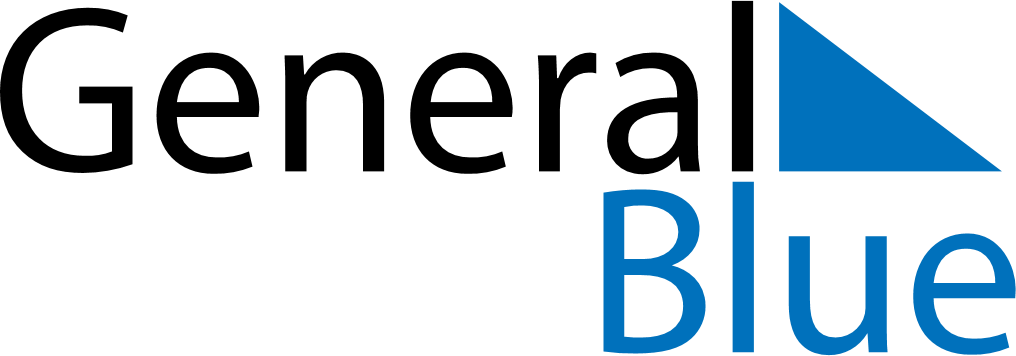 August 2027August 2027August 2027August 2027GibraltarGibraltarGibraltarMondayTuesdayWednesdayThursdayFridaySaturdaySaturdaySunday123456778910111213141415161718192021212223242526272828293031Late Summer Bank Holiday